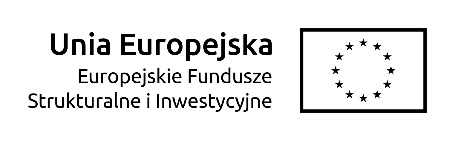 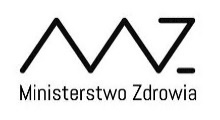 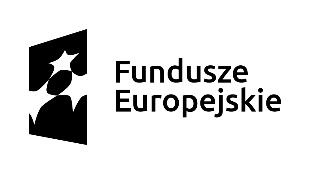 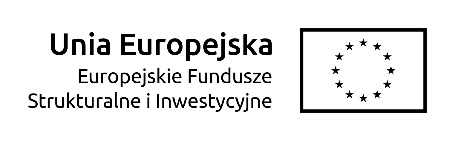 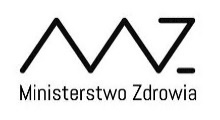 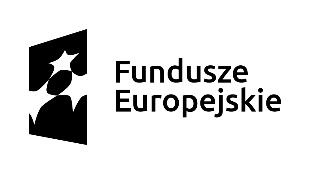 Załącznik nr 3 do umowyProtokół odbioru - WZÓRsporządzony w dniu …..…….…. na podstawie umowy nr ……….. z dnia ………..... pomiędzy:Zamawiającym:Skarbem Państwa – Ministerstwem Zdrowia, z siedzibą w Warszawie przy ulicy Miodowej 15, NIP: 525-19-18-554 aWykonawcą: ………………………………………………………….,Przedmiot umowy: Przygotowanie ogólnopolskiej kampanii internetowej promującej Fundusze Europejskie 
w sektorze zdrowia. Termin realizacji umowy: od dnia zawarcia umowy do 15 grudnia 2019 r.Wykonawca wykonał usługę a Zamawiający przyjął ją.Zamawiający zgłosił następujące zastrzeżenia i uwagi do wykonanej pracy.…………………………………………………………………………………………………………………………………………………………………………………………………………………………Uwagi wykonawcy. …………………………………………………………………………………………………………………………………………………………………………………………………………………………Ze strony Zamawiającego                                                                 Ze strony Wykonawcy